UNIVERSIDADE FEDERAL RURAL DA AMAZÔNIA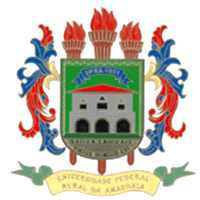 PRÓ-REITORIA DE ENSINODECLARAÇÃO DE NÃO ACÚMULO DE BOLSAS  Belém, xx de Abril de 2017.Eu, ....................... , RG: .........., CPF: ..................., aluno da Universidade Federal Rural da Amazônia, Campus Belém, do curso de ................................................, matrícula: ............., declaro que, não exerço nenhuma outra atividade remunerada na Instituição, seja ela,  estágios, bolsa de órgão financiadores de pesquisa que possa caracterizar acúmulo com o exercício da monitoria, exceto para bolsas da Universidade Aberta do Brasil (UAB) ou Assistência PNAES. ______________________________(nome e assinatura do aluno)UNIVERSIDADE FEDERAL RURAL DA AMAZÔNIAPRÓ-REITORIA DE ENSINODECLARAÇÃO DE ACEITAÇÃO DE NORMAS DA MONITORIA Belém, XX de XXXXXXXXX de 201X.Eu, (nome do aluno), RG (número da Identidade), CPF (número do CPF), aluno da universidade Federal Rural da Amazônia, Campus (nome do Campus), do curso (nome do curso), matrícula (número de matricula), aprovado na monitoria da disciplina (nome da disciplina), declaro que estou de acordo com as normas e procedimentos do Programa de Monitoria da Ufra.______________________________(nome e assinatura do aluno)